ZVEME VŠECHNY ZÁJEMCE Z JIHOČESKÉHO KRAJE NAŠKOLENÍ NOVÝCH ROZHODČÍCH 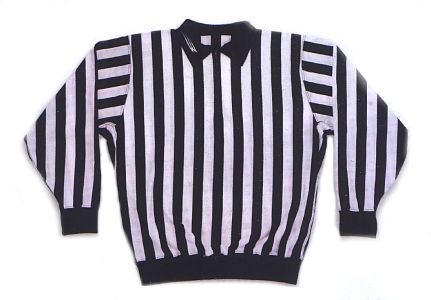 LEDNÍHO HOKEJE  -  pro MinihokejČeské Budějovice – salonek hotelu Malý pivovar, 
                           ul. Karla IV. č.p. 8-10   (vedle Bati) 
 
pondělí 23.1.2017 od 16:30 hodin                     
Program		:		-  přednášky z pravidel ledního hokeje – zejména pro MINIHOKEJ					-  Soutěžní a disciplinární řád ČSLH

Vzít s sebou	:		-  věci pro poznámky
  					Účastníci školení NEHEADÍ žádný poplatek.

JAKÉKOLIV  DOPLŇUJÍCÍ  INFORMACE  A  PŘIHLÁŠKY  POSKYTNE  SEKRETÁŘJč KRAJSKÉHO  SVAZU  LEDNÍHO  HOKEJEpan Luděk PAVELKA   -   MT : 603 148 895,    EM : ks-jihocesky@cslh.cz